NASA Glenn Research Center in Cleveland is hosting a Virtual Internship Recruitment Workshop on Wednesday, February 22nd from 2pm-3:30pm. You must register to attend: https://goo.gl/forms/RBTdpyuQUW8Dtuph1Virtual meeting space: https://paragon-tec.adobeconnect.com/nasa-internships/Dial-in audio connection: (844) 467-6272, Passcode 988353Workshop is open to undergraduate and graduate students.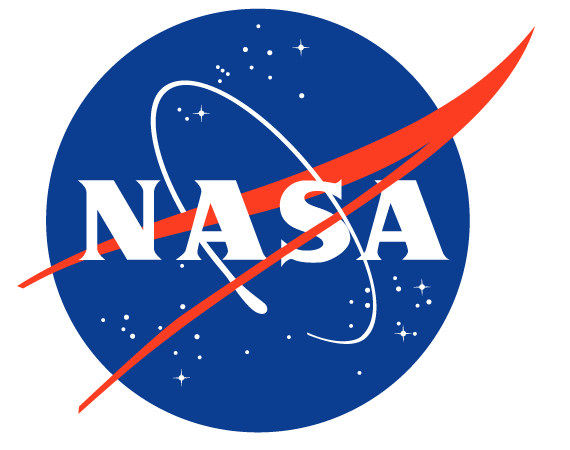 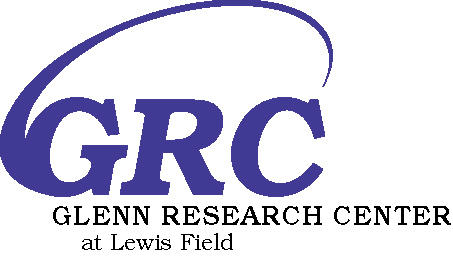 